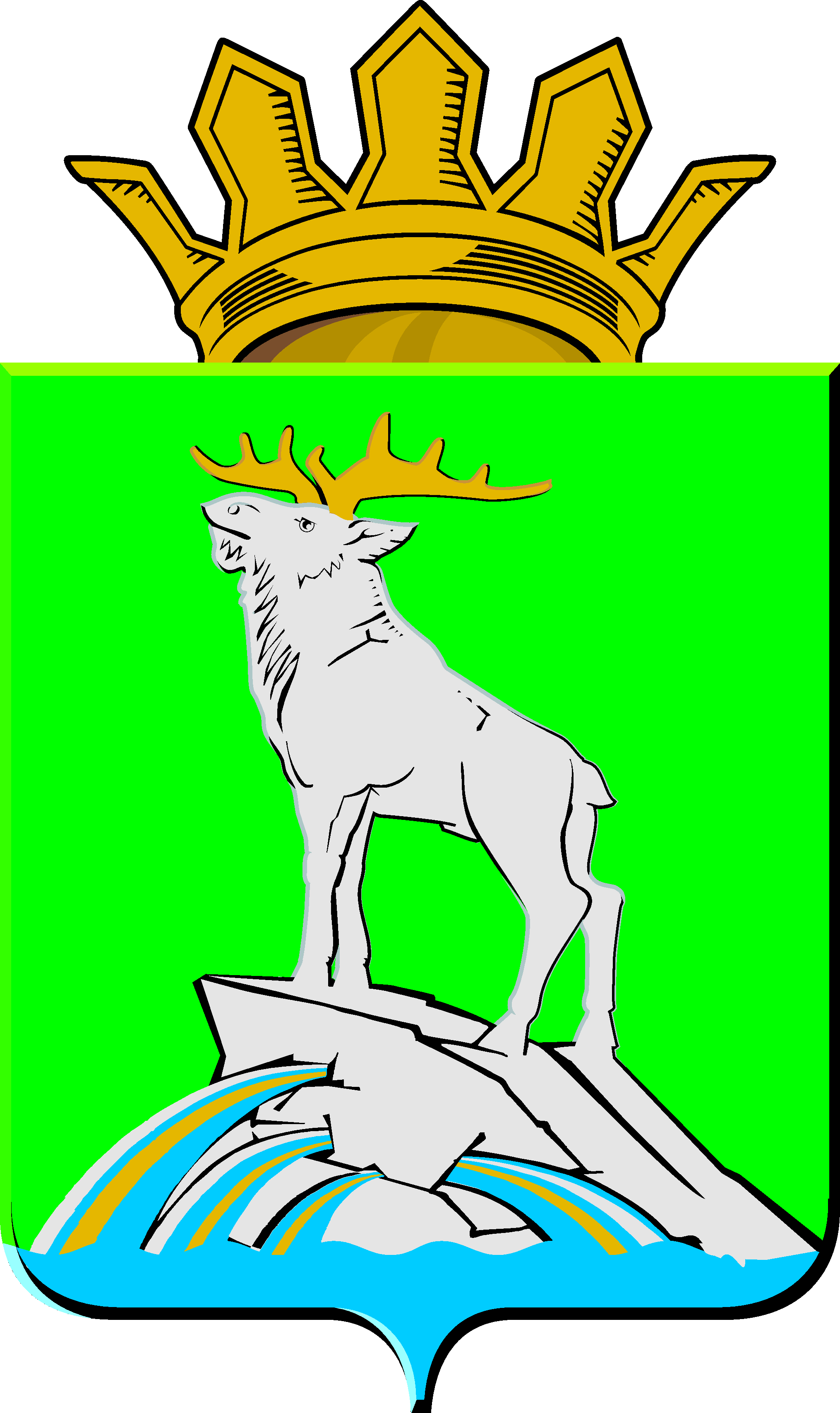 АДМИНИСТРАЦИЯ НИЖНЕСЕРГИНСКОГО  МУНИЦИПАЛЬНОГО РАЙОНАПОСТАНОВЛЕНИЕот 09.03.2021                             №  84г. Нижние Серги О внесении изменений в постановление администрации Нижнесергинского муниципального района от 25.09.2020 №363 «Об организации бесплатного горячего питания обучающихся, получающих начальное общее образование в муниципальных общеобразовательных организациях, расположенных на территории Нижнесергинского муниципального района»В соответствии с постановлением Правительства Свердловской области от 03.09.2020 № 621-ПП «Об организации бесплатного горячего питания обучающихся, получающих начальное общее образование в государственных образовательных организациях Свердловской области и муниципальных общеобразовательных организациях, расположенных на территории Свердловской области» (с изменениями от 11.02.2021 №70-ПП), в целях реализации мероприятий по организации бесплатного горячего питания обучающихся,  получающих начальное общее образование в муниципальных общеобразовательных организациях, расположенных на территории Нижнесергинского муниципального района, ПОСТАНОВЛЯЮ:Внести в постановление администрации Нижнесергинского муниципального района от 25.09.2020 №363 «Об организации бесплатного горячего питания обучающихся, получающих начальное общее образование в муниципальных общеобразовательных организациях, расположенных на территории Нижнесергинского муниципального района»следующие изменения:подпункт 1.2. пункта 1изложить в следующей редакции«1.2.) Правила предоставления иного межбюджетного трансферта из областного бюджета бюджету Нижнесергинского муниципального района, на организацию бесплатного горячего питания обучающихся, получающих начальное общее образование в муниципальных общеобразовательных организациях, расположенных на территории Нижнесергинского муниципального района  (прилагаются).».Внести в Порядок и условия финансового обеспечения мероприятий по организации бесплатного горячего питания обучающихся, получающих начальное общее образование в муниципальных общеобразовательных организациях, расположенных на территории Нижнесергинского муниципального района, утвержденные постановлением администрации Нижнесергинского муниципального района от 25.09.2020 №363 «Об организации бесплатного горячего питания обучающихся, получающих начальное общее образование в муниципальных общеобразовательных организациях, расположенных на территории Нижнесергинского муниципального района», следующие изменения:в абзацах третьем и пятом пункта 5 слова «на 2021 - 2022 годы» заменить словами «на 2021 - 2023 годы»;абзац пятый подпункта 1 пункта 6 изложить в следующей редакции:«с 1 января 2021 - 2023 годов:»;в подпункте 2 пункта 7 слова «в соответствии с Порядком определения объема и условий предоставления субсидии из местного бюджета муниципальным бюджетным и автономным учреждениям Нижнесергинского муниципального района на иные цели и примерной формой соглашения о порядке и условиях предоставления субсидии муниципальным бюджетным и автономным учреждениям Нижнесергинского муниципального района на иные цели, утвержденным постановление администрации Нижнесергинского муниципального района от 28.02.2014 №207 «Об утверждении Порядка определения объема и условий предоставления субсидии из местного бюджета муниципальным бюджетным и автономным учреждениям Нижнесергинского муниципального района на иные цели и примерной формой соглашения о порядке и условиях предоставления субсидии муниципальным бюджетным и автономным учреждениям Нижнесергинского муниципального района на иные цели» исключить.3. Порядок предоставления и расходования субсидии из областного бюджета бюджету Нижнесергинского муниципального района на организацию бесплатного горячего питания обучающихся, получающих начальное общее образование в муниципальных общеобразовательных организациях, расположенных на территории Нижнесергинского муниципального района, признать утратившим силу.4. Обнародовать данное постановление путем размещения полного текста через сеть «Интернет» на официальном сайте администрации Нижнесергинского муниципального района.5. Настоящее постановление вступает в силу со дня его официального опубликования и распространяет свое действие на отношения, возникшие с 1 января 2021 года.6. Контроль за исполнением настоящего постановления возложить на заместителя главы администрации Нижнесергинского муниципального района А.Н. Екенина.Глава Нижнесергинского                                                                               муниципального района                                                                          В.В. ЕремеевПравила предоставления иного межбюджетного трансферта из областного бюджета бюджету Нижнесергинского муниципального района, на организацию бесплатного горячего питания обучающихся, получающих начальное общее образование в муниципальных общеобразовательных организациях, расположенных на территории Нижнесергинского муниципального района1. Настоящие правила разработаны в соответствии с Бюджетным кодексом Российской Федерации, постановлением Правительства Российской Федерации от 30.09.2014 N 999 «О формировании, предоставлении и распределении субсидий из федерального бюджета бюджетам субъектов Российской Федерации», Правилами предоставления и распределения субсидий из федерального бюджета бюджетам субъектов Российской Федерации на софинансирование расходных обязательств субъектов Российской Федерации, возникающих при реализации государственных программ субъектов Российской Федерации, предусматривающих мероприятия по организации бесплатного горячего питания обучающихся, получающих начальное общее образование в государственных образовательных организациях субъекта Российской Федерации (муниципальных образовательных организациях), являющимися приложением N 29 к государственной программе Российской Федерации «Развитие образования», утвержденной постановлением Правительства Российской Федерации от 26.12.2017 N 1642 «Об утверждении государственной программы Российской Федерации «Развитие образования», Законом Свердловской области от 15 июля 2005 года N 70-ОЗ «Об отдельных межбюджетных трансфертах, предоставляемых из областного бюджета и местных бюджетов в Свердловской области» и устанавливают порядок и условия предоставления иного межбюджетного трансферта из областного бюджета бюджету Нижнесергинского муниципального района (далее - муниципальное образование), на организацию бесплатного горячего питания обучающихся, получающих начальное общее образование в муниципальных общеобразовательных организациях, расположенных на территории Нижнесергинского муниципального района (далее - трансферт).2. Право на получение трансферта имеетмуниципальное образование, в ведении которого находятся муниципальные общеобразовательные организации, расположенные на территории Нижнесергинского муниципального района, реализующие основные общеобразовательные программы начального общего образования (далее - образовательные организации), в которых созданы условия для организации горячего питания обучающихся в соответствии с санитарно-гигиеническими требованиями к организации питания обучающихся в общеобразовательных организациях и другими требованиями к организации питания обучающихся, установленными нормативными правовыми актами Российской Федерации.3. Трансферт направляется на обеспечение бесплатным горячим питанием обучающихся по программам начального общего образования в части приобретения наборов пищевых продуктов, продовольственного сырья и (или) полуфабрикатов, готовых блюд, кулинарных, мучных кондитерских и булочных изделий для организации одноразового горячего питания указанной категории обучающихся в образовательных организациях.4. Главным распорядителем средств, предоставляемых из областного бюджета бюджету Нижнесергинского муниципального района является Управление образования администрации Нижнесергинского муниципального района.5. Размер трансферта определяется в соответствии с методикой распределения иного межбюджетного трансферта из областного бюджета бюджетам муниципальных образований, расположенных на территории Свердловской области, на организацию бесплатного горячего питания обучающихся, получающих начальное общее образование в муниципальных общеобразовательных организациях, расположенных на территории Свердловской области (далее - методика), утвержденной постановлением Правительства Свердловской области от 03.09.2020 №621-ПП «Об организации бесплатного горячего питания обучающихся, получающих начальное общее образование в государственных образовательных организациях Свердловской области и муниципальных общеобразовательных организациях, расположенных на территории Свердловской области».6. Предоставление трансферта осуществляется на основании соглашения о предоставлении трансферта из областного бюджета бюджету муниципального образования, расположенного на территории Свердловской области, на организацию бесплатного горячего питания обучающихся, получающих начальное общее образование в муниципальных общеобразовательных организациях (далее - соглашения), заключенных между Министерством образования и молодежной политики Свердловской области (далее -Министерство) и администрацией Нижнесергинского муниципального района в форме электронного документа с использованием государственной интегрированной информационной системы управления общественными финансами «Электронный бюджет» в соответствии с типовой формой соглашения о предоставлении субсидии из бюджета субъекта Российской Федерации местному бюджету, утвержденной приказом Министерства финансов Российской Федерации.7. Средства, выделяемые из областного бюджета в форме трансфертов, подлежат зачислению в доход бюджета Нижнесергинского муниципального района и расходованию по разделу 0700 «Образование», подразделу 0702 «Общее образование».8. Управление образования администрации Нижнесергинского муниципального района, не позднее 7 числа месяца, следующего за отчетным месяцем:размещает в соответствии с соглашением в государственной интегрированной информационной системе управления общественными финансами «Электронный бюджет»:отчет о расходах, в целях со финансирования которых предоставлен трансферт;отчет о достижении значений показателей результативности;2) представляет в Министерство:отчет по форме 0503324 «Об использовании межбюджетных трансфертов из федерального бюджета субъектами Российской Федерации, муниципальными образованиями и территориальным государственным внебюджетным фондом»;информацию, необходимую для контроля за соблюдением условий и других обязательств, предусмотренных в соглашении, в соответствии с формой, утвержденной приказом Министерства;предложения, предусматривающие уменьшение объема трансферта при наличии экономии, полученной по результатам заключения муниципальных контрактов на закупку товаров, работ, услуг для обеспечения муниципальных нужд образовательных организаций, источником финансового обеспечения которых является трансферт, не реже одного раза в квартал (в I - III кварталах - не позднее 3 числа месяца, следующего за кварталом, в котором был получен трансферт), но не позднее 1 декабря соответствующего финансового года.9. Результатом предоставления трансферта является обеспечение охвата бесплатным горячим питанием 100% обучающихся, получающих начальное общее образование в образовательных организациях, от числа таких обучающихся в образовательных организациях.10. Оценка эффективности предоставления трансферта осуществляется Министерством путем сравнения плановых и фактических значений показателей результативности предоставления трансферта муниципальному образованию, установленного в соглашении: доля обучающихся, получающих начальное общее образование в образовательных организациях, получающих бесплатное горячее питание, к общему количеству обучающихся, получающих начальное общее образование в образовательных организациях.11. В случае если муниципальным образованием по состоянию на 31 декабря года предоставления трансферта допущено недостижение значений показателей результативности предоставления трансферта, установленных в соглашении, размер средств, подлежащих возврату в областной бюджет (S2i), определяется по формуле:S2i = S1i - (Чсгдетей1клi x Кфдн1клi ++ Чсгдетей2-4клi x Кфдн2-4клi) x Nфпитi, где:S1i - размер трансферта, установленный i-му муниципальному образованию в соответствии с соглашением или дополнительным соглашением к нему (далее - размер трансферта), рублей;Чсгдетей1клi - среднегодовая численность обучающихся в 1 классах в i-м муниципальном образовании, получивших бесплатное горячее питание в соответствующем финансовом году, человек;Кфдн1клi - количество учебных дней для обучающихся в 1 классах в i-м муниципальном образовании, сложившееся по итогам соответствующего финансового года, дней;Чсгдетей2-4клi - среднегодовая численность обучающихся во 2 - 4 классах в i-м муниципальном образовании, получивших бесплатное горячее питание в соответствующем финансовом году, человек;Кфдн2-4клi - количество учебных дней для обучающихся во 2 - 4 классах в i-м муниципальном образовании, сложившееся по итогам соответствующего финансового года, дней;Nфпитi- размер средней стоимости горячего питания на одного обучающегося по программам начального общего образования в день в i-м муниципальном образовании, сложившийсяпо итогам соответствующего финансового года, рублей.При расчете размера средств, подлежащих возврату в областной бюджет, в размере трансферта, предоставленного i-му муниципальному образованию в текущем финансовом году (S1i), не учитываются размеры остатков трансферта на едином счете бюджета, не использованных по состоянию на 1 января года, следующего за годом предоставления трансферта.Решение о достижении (недостижении) муниципальным образованием значений показателей результативности предоставления трансферта принимается Министерством в срок до 1 февраля года, следующего за годом предоставления трансферта, на основании отчета и сведений, указанных в абзаце третьем подпункта 1 и абзаце третьем подпункта 2 пункта 7 настоящих правил.Решение о недостижении значений показателей результативности предоставления трансферта, содержащее расчет размера средств, подлежащих возврату в областной бюджет, принимается в форме приказа Министерства.Министерство не позднее 5 рабочих дней со дня принятия решения о недостижении муниципальным образованием значений показателей результативности предоставления трансферта направляет в муниципальное образование письменное требование о возврате средств, с указанием размера средств, подлежащих возврату в областной бюджет, реквизитов для возврата средств и приложением копии приказа Министерства.Муниципальное образование обязано вернуть средства, подлежащие возврату, в размере, указанном в требовании Министерства о возврате средств, в областной бюджет в срок не позднее 10 рабочих дней со дня получения соответствующего требования.12. Средства, полученные из областного бюджета в форме трансферта, носят целевой характер и не могут быть использованы на иные цели.Нецелевое использование бюджетных средств влечет применение мер ответственности, предусмотренных законодательством Российской Федерации.13. Неиспользованные остатки трансферта подлежат возврату в областной бюджет в срок, установленный бюджетным законодательством Российской Федерации.При невозврате трансферта в срок, установленный бюджетным законодательством Российской Федерации, Министерство принимает меры по взысканию подлежащего возврату трансферта в областной бюджет в судебном порядке.14. Контроль за соблюдением муниципальным образованием цели, порядка и условий предоставления трансферта осуществляется Министерством.Министерство после представления муниципальными образованиями отчетов, а также по иным основаниям, предусмотренным в соглашениях, проводит обязательные проверки соблюдения муниципальным образованием цели, порядка и условий предоставления трансферта.При выявлении Министерством нарушений цели, порядка и условий предоставления трансферта материалы проверок направляются в Министерство финансов Свердловской области.Трансферт подлежит возврату муниципальным образованием в областной бюджет в течение 10 рабочих дней со дня получения требования Министерства о возврате средств.Требование о возврате средств направляется Министерством муниципальному образованию в течение 10 рабочих дней со дня выявления нарушений цели, порядка и условий предоставления трансферта.При невозврате средств трансферта в срок, указанный в части четвертой настоящего пункта, Министерство принимает меры по взысканию подлежащих возврату в областной бюджет средств трансферта в судебном порядке.      15. Контроль за соблюдением цели, порядка и условий предоставления трансферта осуществляется в соответствии с бюджетным законодательством Российской Федерации.Приложение N 1к постановлениюадминистрации Нижнесергинского муниципального района от 09.03.2021 № 84УТВЕРЖДЕНЫпостановлением   администрации Нижнесергинского муниципального района от 25.09.2020 № 363«Об организации бесплатного горячего питания обучающихся, получающих начальное общее образование в муниципальных общеобразовательных организациях, расположенных на территории Нижнесергинского муниципального района»